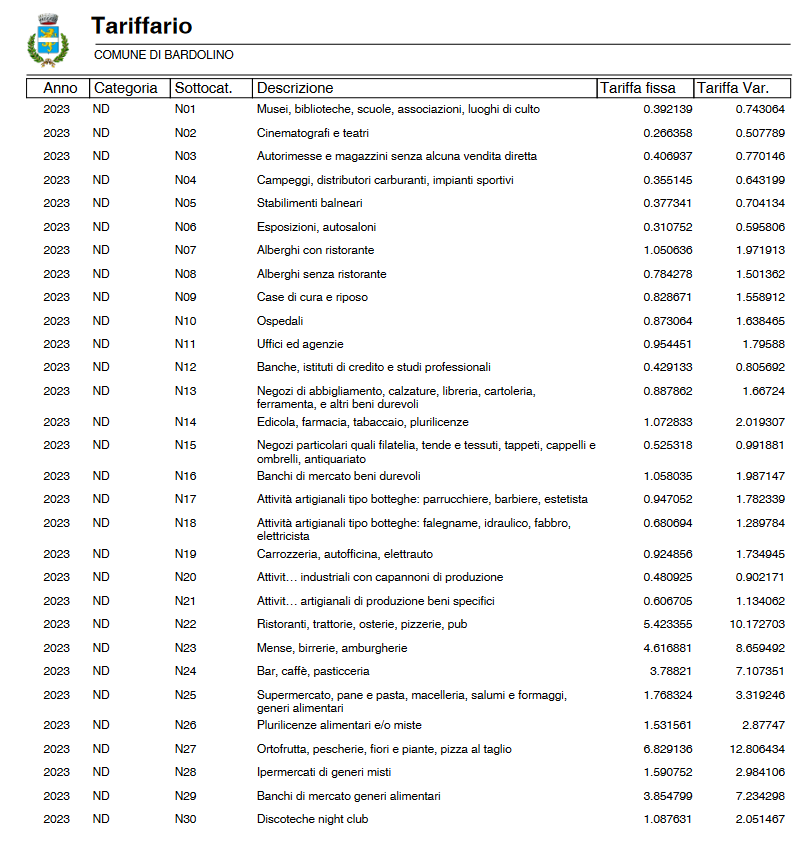 PERCENTUALI DI RIDUZIONI APPLICABILI SULLA PARTE VARIABILE DELLA TARIFFA (art. 21 e 22 del Regolamento Comunale):- 50% Riduzione prevista per superfici operative esterne delle attività di rimessaggio di caravan e imbarcazioni- 55% Riduzione prevista per le attività agrituristiche che svolgono servizio di ristorazione- 45% Riduzione prevista per le attività agrituristiche che svolgono servizio di solo alloggio/ospitalità- 15% Riduzione prevista per le attività agricole e vivaistiche che effettuano il compostaggio aerobico individuale per residui costituiti da sostanze naturali non pericolose- Sono previste percentuali diverse di riduzioni per le attività che avviano al riciclo rifiuti speciali assimilati agli urbani a seconda del quantitativo avviato al recupero